 Etika ProfesiOleh : Deasy Permatasari, S.Si., MT(Digunakan di lingkungan sendiri, sebagai buku ajar mata kuliah Etika Profesi)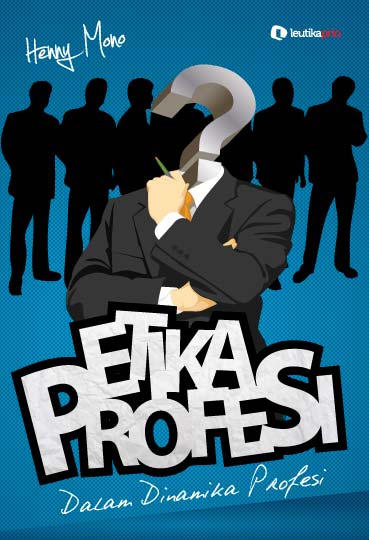 Fakultas Teknik dan Ilmu KomputerProgram Studi Manajemen Informatika Universitas Komputer IndonesiaSilabus Minggu Ke 1 : Pengenalan Matakuliah Etika ProfesiMinggu Ke 2 : Pengertian profesi dan profesiponal-profesionalismeMinggu Ke 3 : Etika profesi dan kode etik profesiMinggu Ke 4 : Standar kompetensi dan sertifikasi profesi Minggu Ke 5 : Budaya kerjaMinggu Ke 6 : Faktor yang berperan dalam mengembangkan profesionalismeMinggu Ke 7 : Profesi di bidang teknologi informatikaMinggu Ke 8 : UTSMinggu Ke 9 : Kode etik di bidang ITMinggu Ke 10 : Hak atas kekayaan intelektualitas (HAKI)Minggu Ke 11 : Perlindungan hak konsumen dan etika hubungan produsen dengan konsumenMinggu Ke 12 : Bisnis & etikaMinggu Ke 13 : Tantangan penerapan etika bisnis bidang teknologi informatika & industri kreatifMinggu Ke 14 : Wawasan tugas & tanggung jawab dan Visi-MisiMinggu Ke 15 : Cyber etisMinggu ke 16 : UAS Materi PerkuliahanPertemuan KetigaPengertian EtikaDari asal usul kata, Etika berasal dari bahasa Yunani “ethos” yang bearti adat istiadat/ kebiasaan yang baik. Etika adalah ilmu tentang apa yang baik dan yang buruk, tentang hak dan kewajiban moral. Etika juga dapat diartikan sebagai kumpulan asas / nilai yang berkenaan dengan akhlak, nilai yang mengenai yang benar dan salah yang dianut masyarakat.
Pengertian ProfesiProfesi adalah suatu pekerjaan yang melaksanakan tugasnya memerlukan atau menuntut keahlian (expertise), menggunakan teknik-teknik ilmiah, serta dedikasi yang tinggi. Keahlian yang diperoleh dari lembaga pendidikan khusus diperuntukkan untuk itu dengan kurikulum yang dapat dipertanggung jawabkan. Seseorang yang menekuni suatu profesi tertentu disebut professional, sedangkan professional sendiri mempunyai makna yang mengacu kepada sebutan orang yang menyandang suatu profesi dan sebutan tentang penampilan seseorang dalam mewujudkan unjuk kerja sesuai dengn profesinya.Pengertian Etika ProfesiEtika profesi menurut keiser dalam ( Suhrawardi Lubis, 1994:6-7 ) adalah sikap hidup berupa keadilan untuk memberikan pelayanan professional terhadap masyarakat dengan penuh ketertiban dan keahlian sebagai pelayanan dalam rangka melaksanakan tugas berupa kewajiban terhadap masyarakat.Kode etik profesi adalah system norma, nilai dan aturan professional tertulis yang secara tegas menyatakan apa yang benar dan baik, dan apa yang tidak benar dan tidak baik bagi professional. Kode etik menyatakan perbuatan apa yang benar atau salah, perbuatan apa yang harus dilakukan dan apa yang harus dihindari. Tujuan kode etik yaitu agar professional memberikan  jasa sebaik-baiknya kepada pemakai atau nasabahnya. Dengan adanya kode etik akan melindungi perbuatan yang tidak professional.Pengertian Kode EtikKode etik profesi merupakan suatu tatanan etika yang telah disepakati oleh suatu kelompok masyarakat tertentu. Kode etik umumnya termasuk dalam norma sosial, namun bila ada kode etik yang memiliki sanksi yang agak berat, maka masuk dalam kategori norma hukum.Kode Etik juga dapat diartikan sebagai pola aturan, tata cara, tanda, pedoman etis dalam melakukan suatu kegiatan atau pekerjaan. Kode etik merupakan pola aturan atau tata cara sebagai pedoman berperilaku. Tujuan kode etik agar profesional memberikan jasa sebaik-baiknya kepada pemakai atau nasabahnya. Adanya kode etik akan melindungi perbuatan yang tidak profesionalFungsi Kode Etik ProfesiKode etik profesi itu merupakan sarana  untuk membantu para pelaksana sebagai seseorang yang professional supaya tidak dapat merusak etika profesi. Ada tiga hal pokok yang merupakan fungsi dari kode etik profesi:a)    Kode etik profesi memberikan pedoman bagi setiap anggota profesi tentang prinsip profesionalitas yang digariskan. Maksudnya bahwa dengan kode etik profesi, pelaksana profesi mampu mengetahui suatu hal yang boleh dilakukan dan yang tidak boleh dilakukan.b)     Kode etik profesi merupakan sarana kontrol sosial bagi masyarakat atas profesi yang bersangkutan. Maksudnya bahwa etika profesi dapat memberikan suatu pengetahuan kepada masyarakat agar juga dapat memahami arti pentingnya suatu profesi, sehingga memungkinkan pengontrolan terhadap para pelaksana di lapangan kerja (kalangan sosial).c)     Kode etik profesi mencegah campur tangan pihak di luar organisasi profesi tentang hubungan etika dalam keanggotaan profesi. Arti tersebut dapat dijelaskan bahwa para pelaksana profesi pada suatu instansi atau perusahaan yang lain tidak boleh mencampuri pelaksanaan profesi di lain instansi atau perusahaan.
Dalam lingkup TI, kode etik profesinya memuat kajian ilmiah mengenai prinsip atau norma-norma dalam kaitan dengan hubungan antara professional atau developer TI dengan klien, antara para professional sendiri, antara organisasi profesi serta organisasi profesi dengan pemerintah. Salah satu bentuk hubungan seorang profesional dengan klien (pengguna jasa) misalnya pembuatan sebuah program aplikasi.Seorang profesional tidak dapat membuat program semaunya, ada beberapa hal yang harus ia perhatikan seperti untuk apa program tersebut nantinya digunakan oleh kliennya atau user, ia dapat menjamin keamanan (security) sistem kerja program  aplikasi tersebut dari pihak-pihak yang dapat mengacaukan sistem kerjanya (misalnya: hacker, cracker, dll). Kode etik profesi Informatikawan merupakan bagian dari etika profesi.Jika para profesional TI melanggar kode etik, mereka dikenakan sanksi moral, sanksisosial, dijauhi, di-banned dari pekerjaannya, bahkan mungkin dicopot dari jabatannyahttp://cyberlawncrime.blogspot.co.id/2013/03/pengertian-etika-kode-etik-dan-fungsi.html